.Intro: 	 16 countsStart:  Men facing OLOD, ladies facing ILOD, 2 feet apart  (No hands)Men’s footwork described, ladies opposite except where noted.[1-8]		SUGAR FOOT, ROCKING CHAIR, SUGAR FOOT, ROCK, REPLACE, TOUCHHands: 	On count 7 pick up both hands into two hand hold.[9-16]		SHUFFLE SIDE, SHUFFLE FWD, TWO ½ TURNS TRAVELING FLOD, ¼ TURN SHUFFLE SIDEHands:		Bring ladies left hand back on count 5 then release it as you both turn traveling FLODHands:		Pick up ladies left hand w/ mans right on count 7, back to two hand hold by count 8[17-24]		SAILOR SHUFFLE, SAILOR SHUFFLE, SIDE, BEHIND & CROSS & CROSS & CROSS[25-32]		ROCK SIDE, REPLACE, WEAVE, ROCK SIDE, REPLACE, COASTER STEPHands:		Release both hands on count 6 as you push away for coaster step.Triple Cross (P)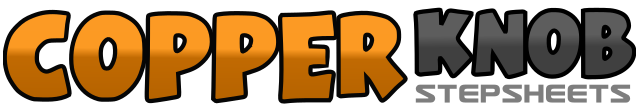 .......Count:32Wall:0Level:Intermediate Partner.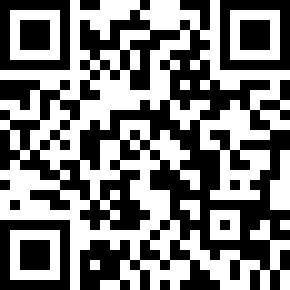 Choreographer:Dan Albro (USA) - May 2016Dan Albro (USA) - May 2016Dan Albro (USA) - May 2016Dan Albro (USA) - May 2016Dan Albro (USA) - May 2016.Music:Wasted Time - Keith UrbanWasted Time - Keith UrbanWasted Time - Keith UrbanWasted Time - Keith UrbanWasted Time - Keith Urban........1&2Touch L toe next to R, touch L heel next to R, stomp L fwd3&4&Rock fwd R, replace weight on L, rock back R, replace weight on L5&6Touch R toe next to L, touch R heel next to L, stomp R fwd7&8Rock fwd L, replace weight on R, touch L toe next R1&2Step side L, step R next to L, step side L (release ladies right hand)3&4Step fwd R, step L next to R, step fwd R (bring ladies left hand fwd to prep turn)5,6Turn ½ right stepping back L, turn ½ right stepping fwd R7&8Turn ¼ right stepping side L (facing OLOD), step R next to L, step side L1&2Cross step R behind L, step side L, step side R3&4Cross step L behind R, step side R, step side L5&6Cross step R behind L, step side L, cross step R over L&7&8Step side L, cross step R over L, step side L, cross step R over L1,2,3&4Rock side L, replace weight R, cross step L behind R, step side R, cross step L over R5,6,7&8Rock side R, replace weight L, step back R, step back L next to R, step fwd R